Слайды презентации  Notebook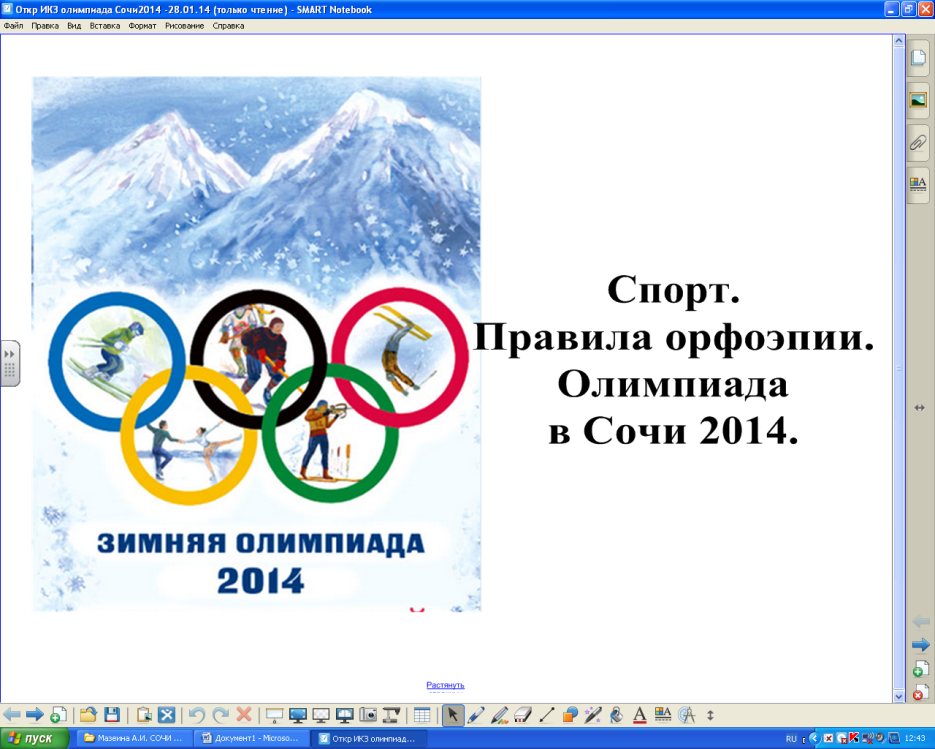 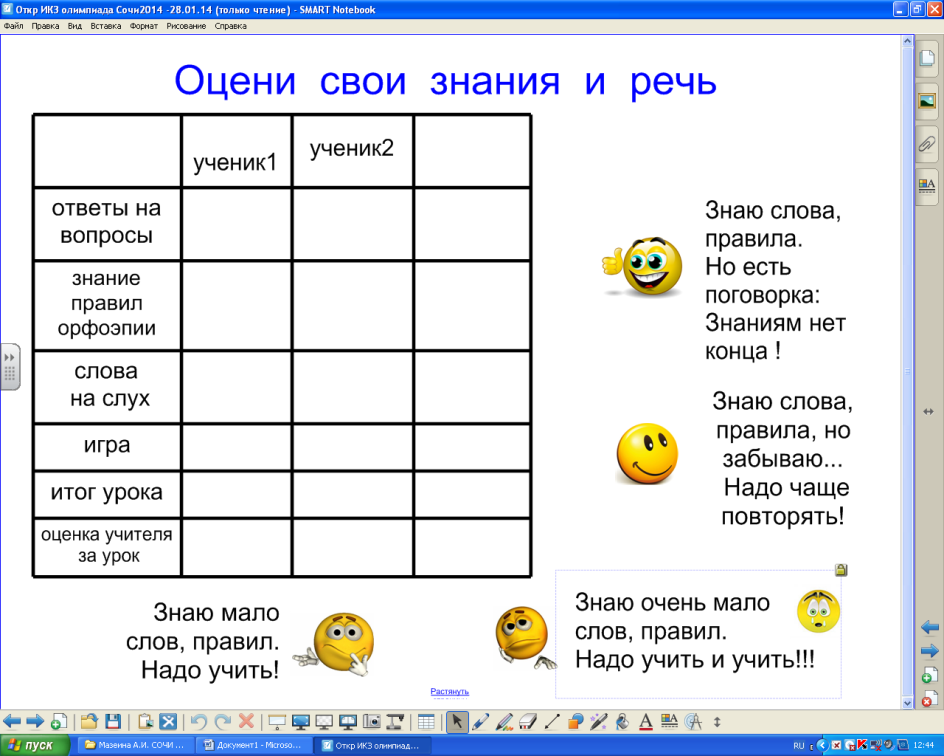 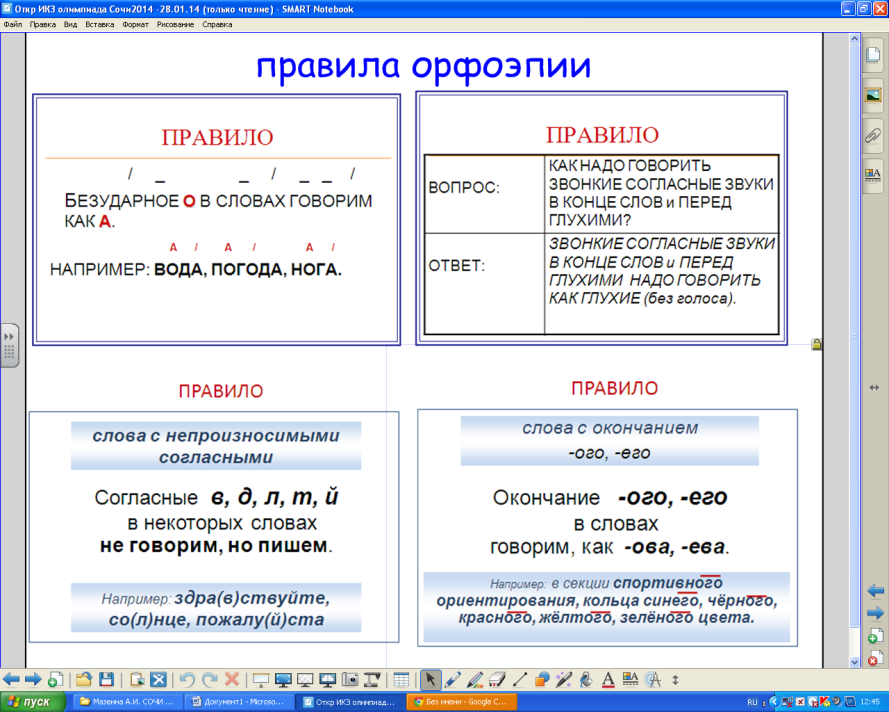 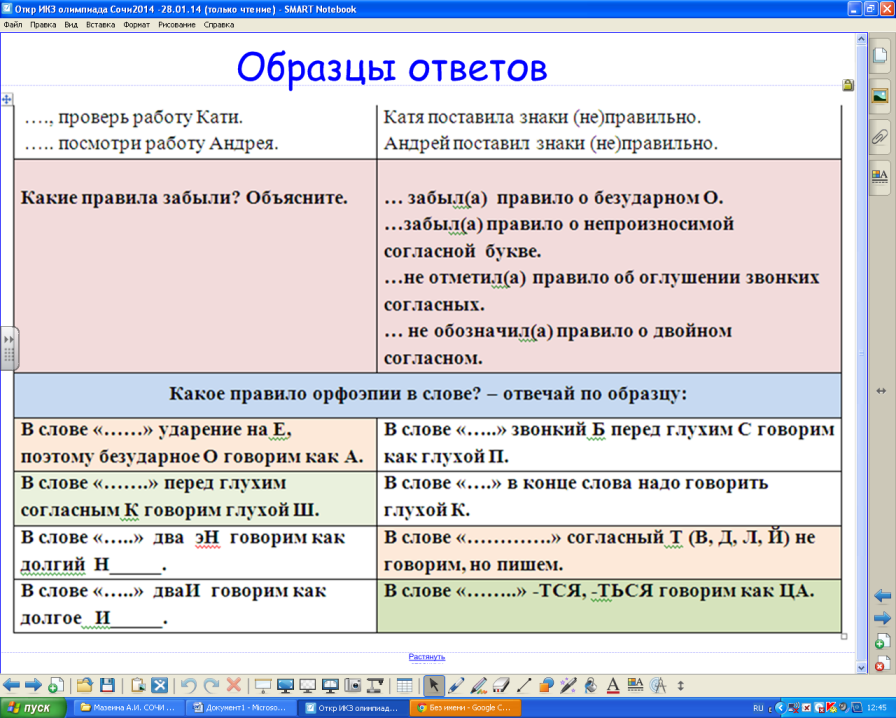 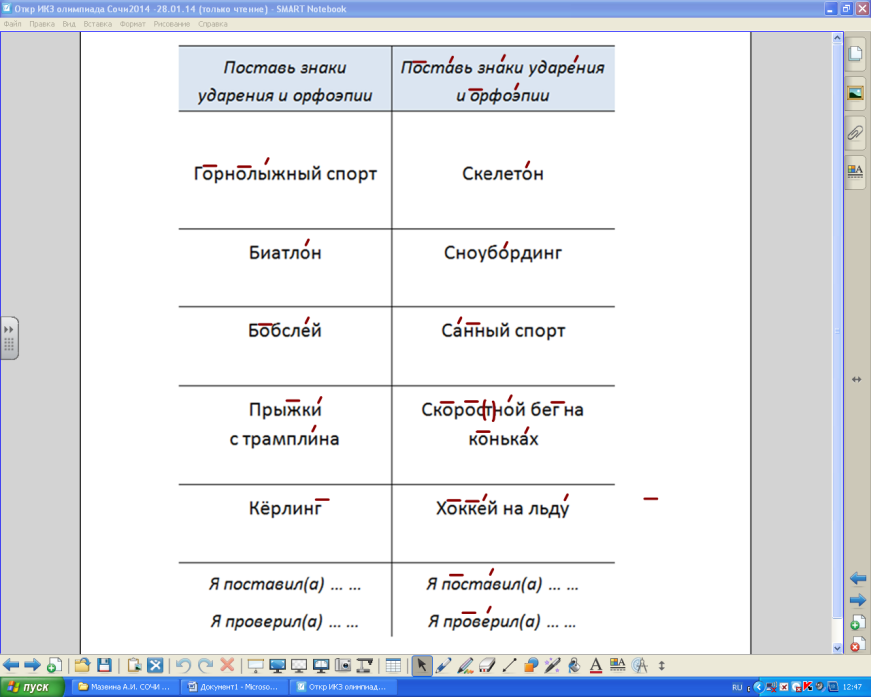 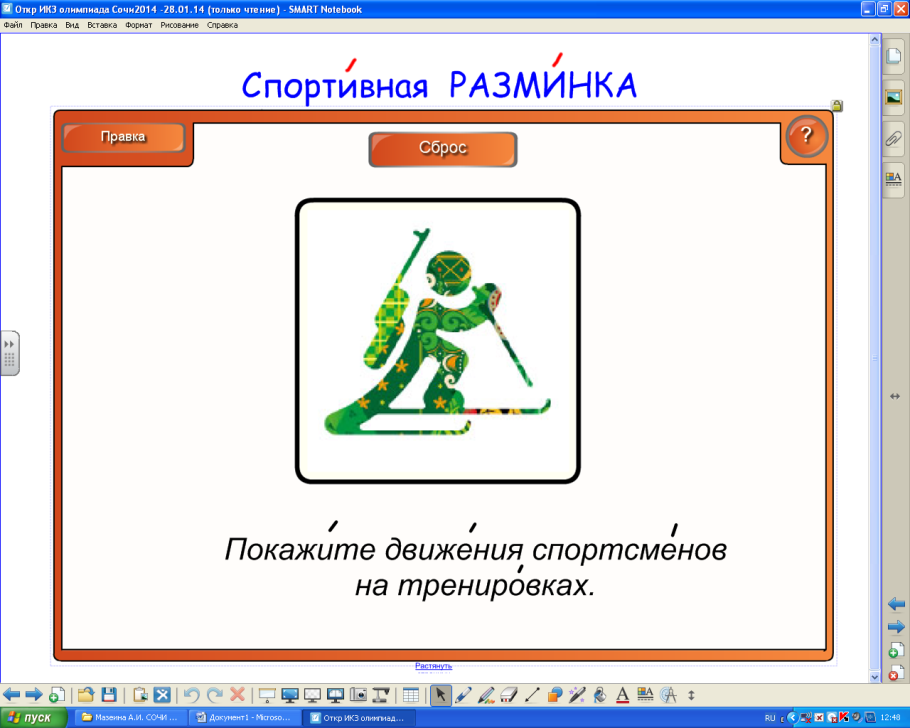 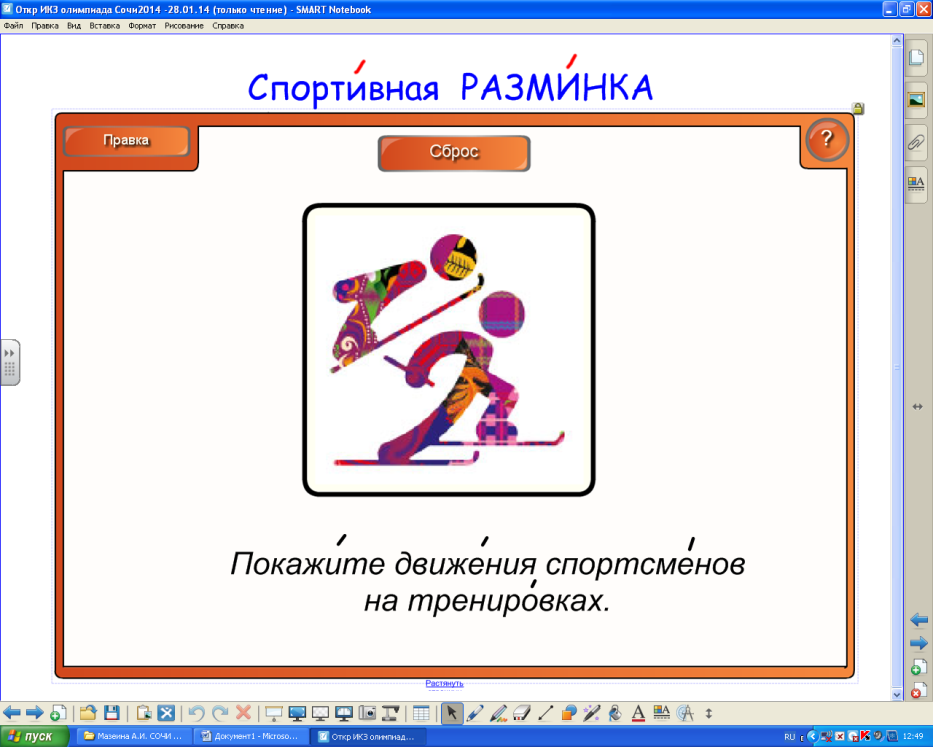 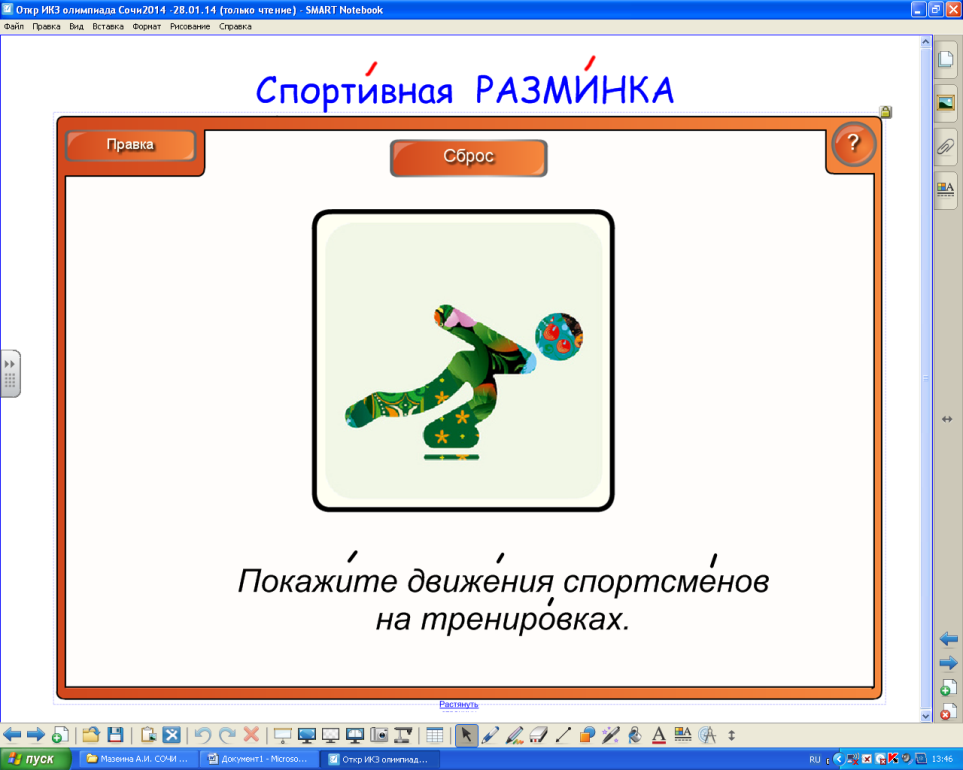 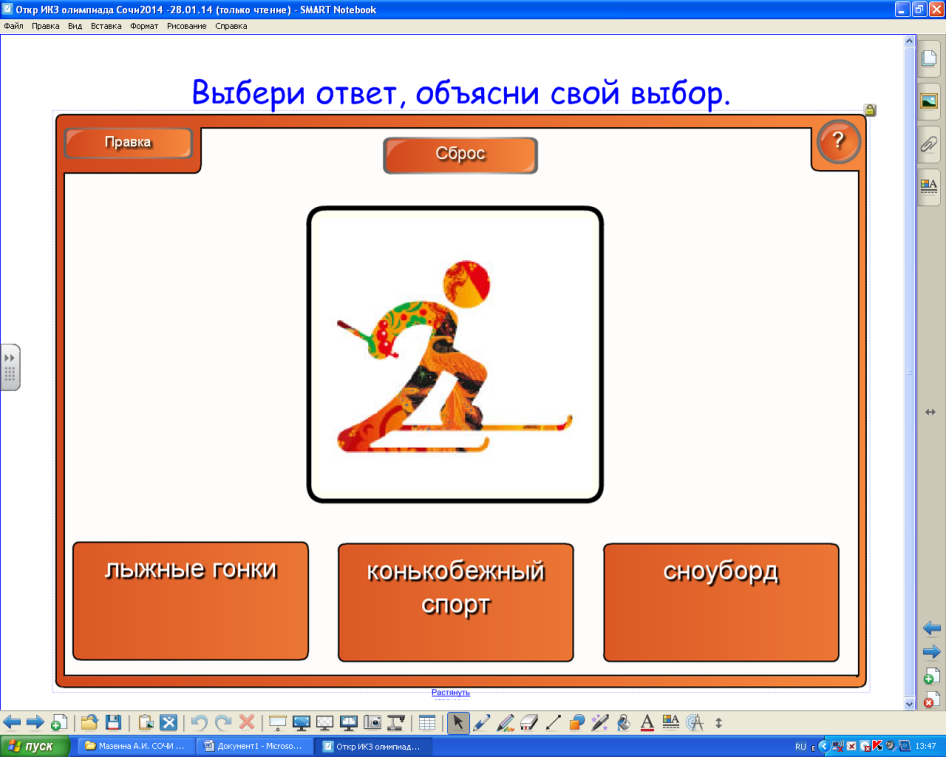 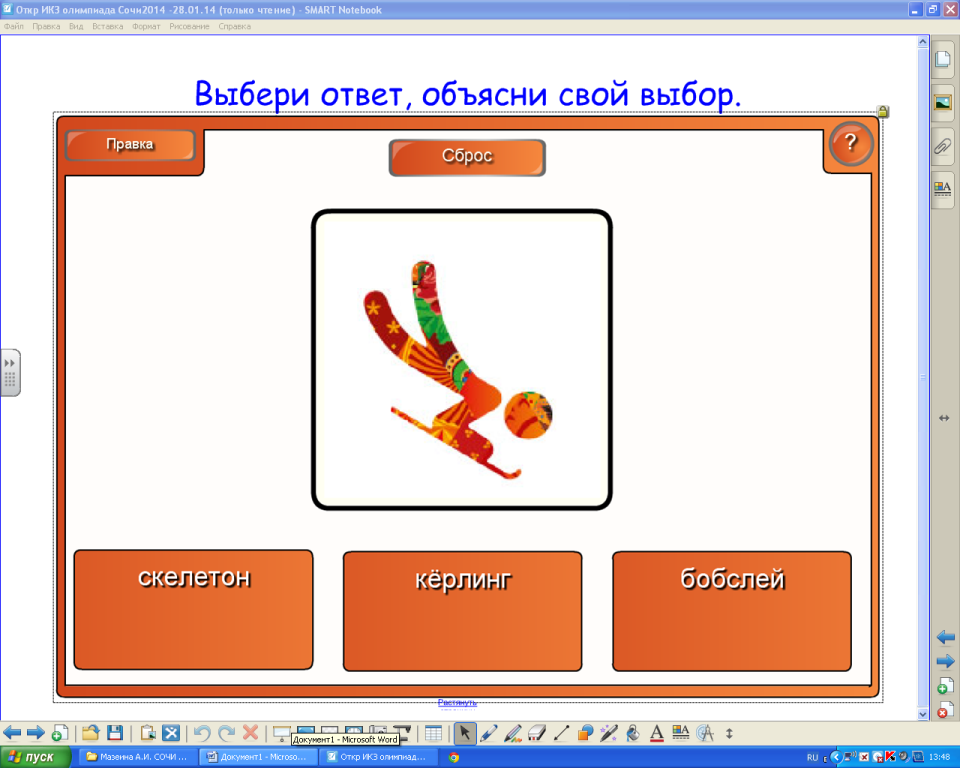 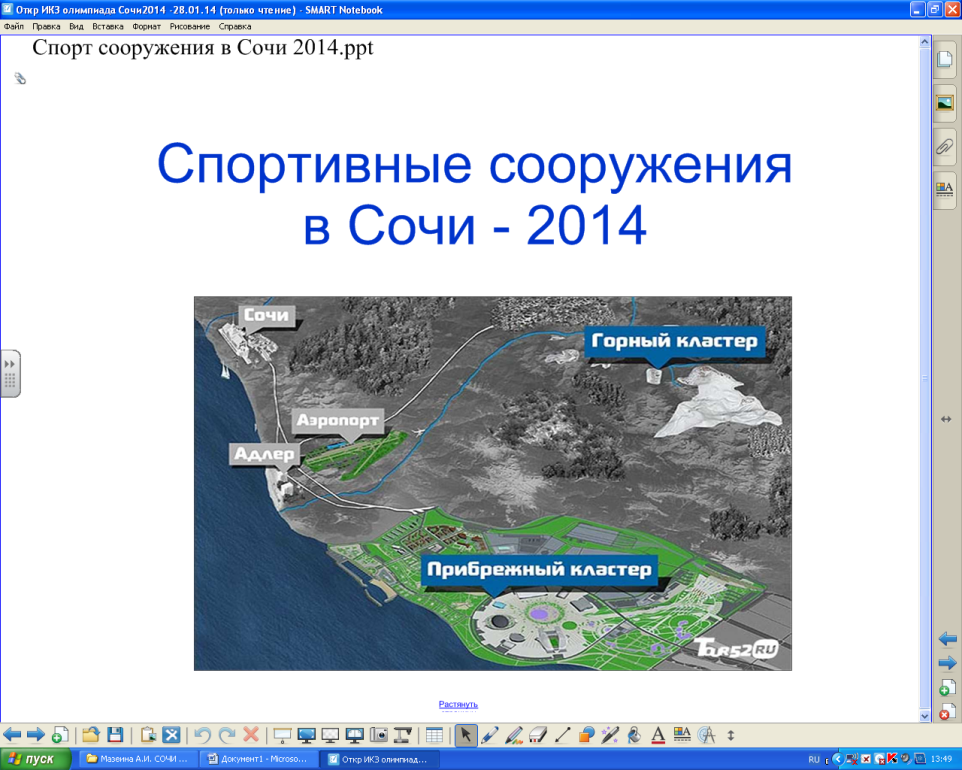 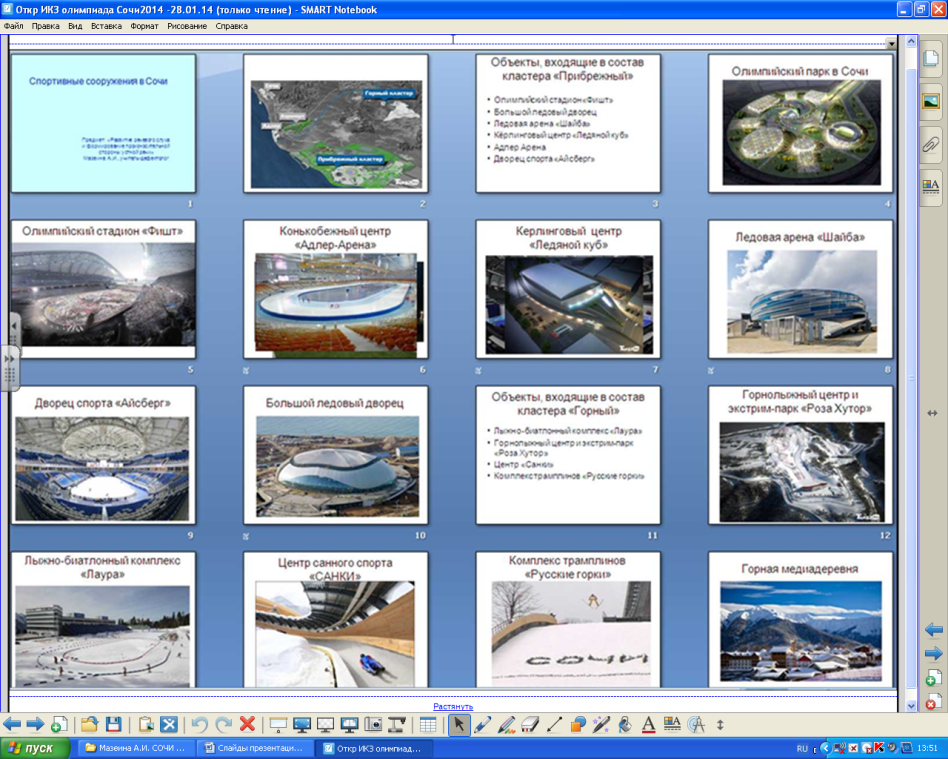 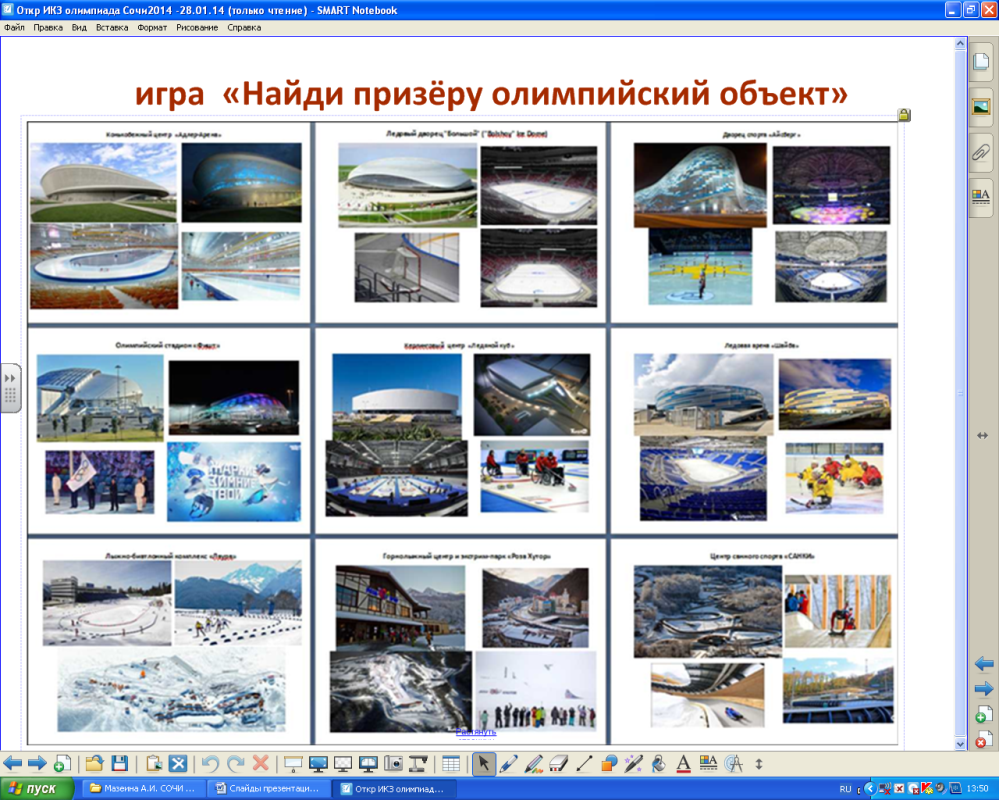 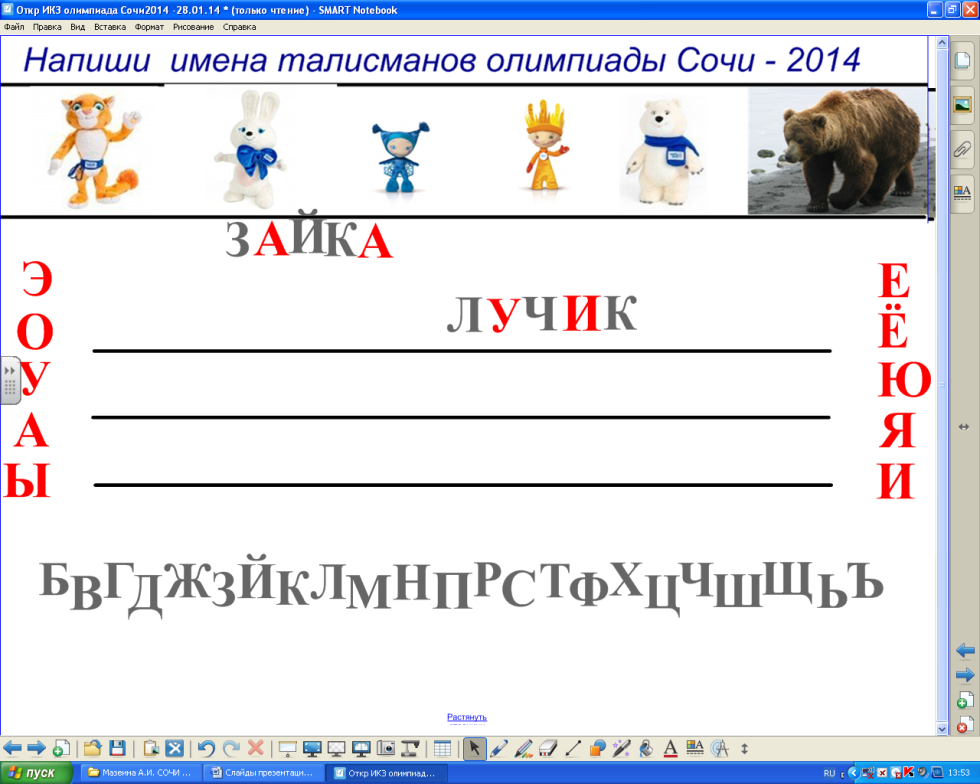 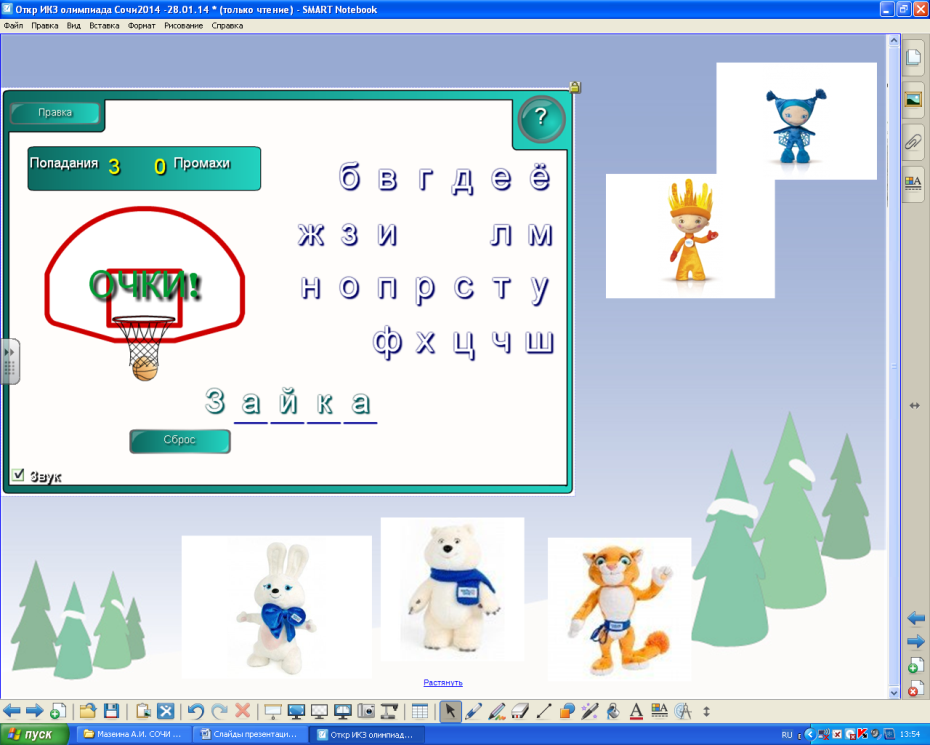 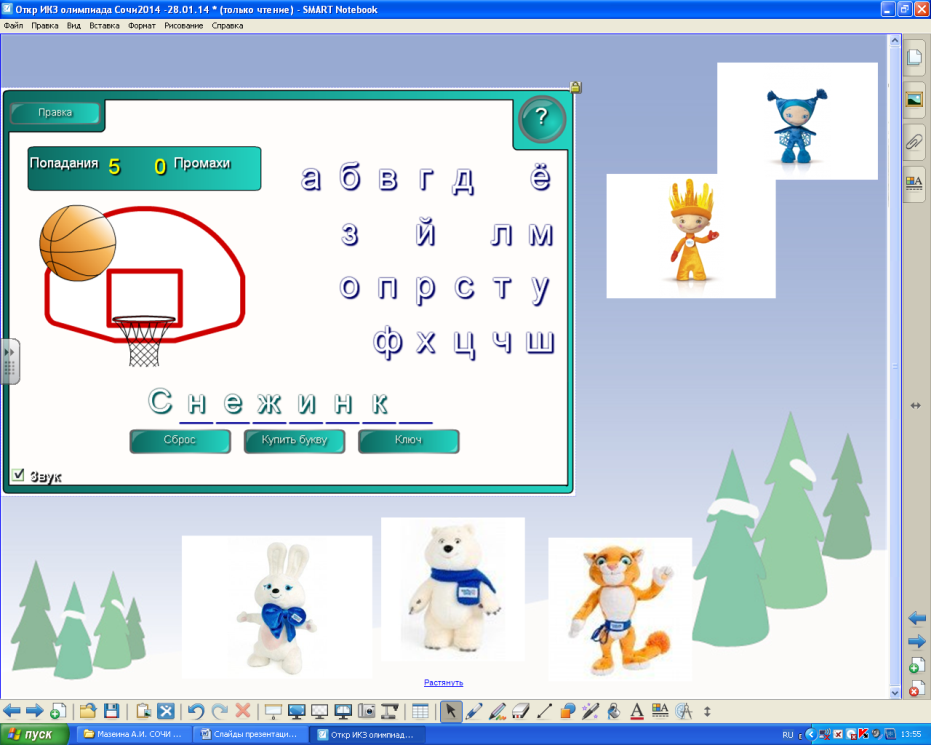 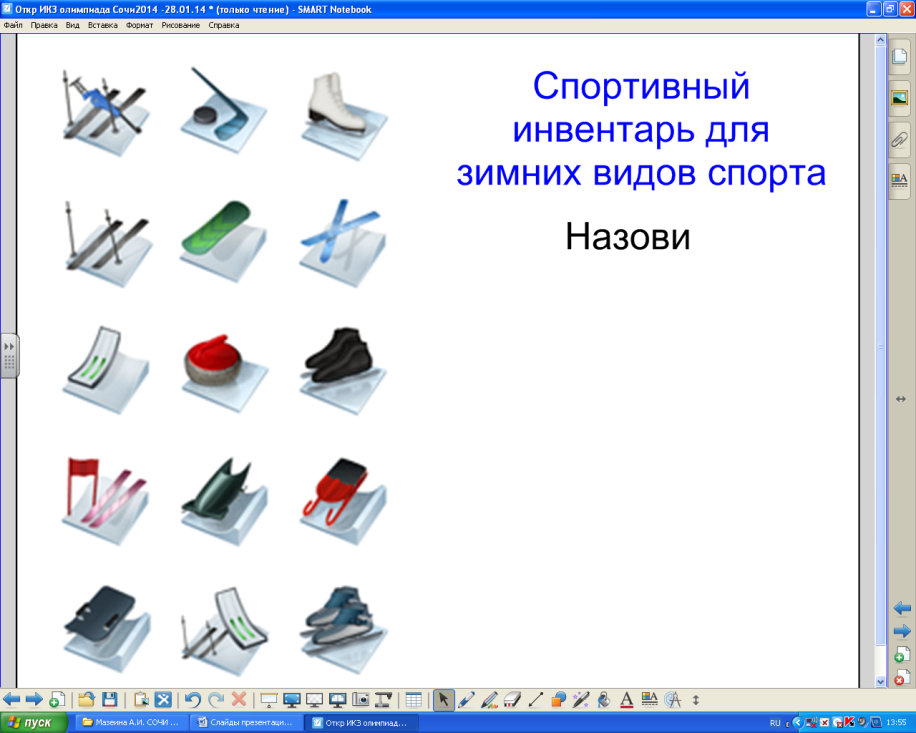 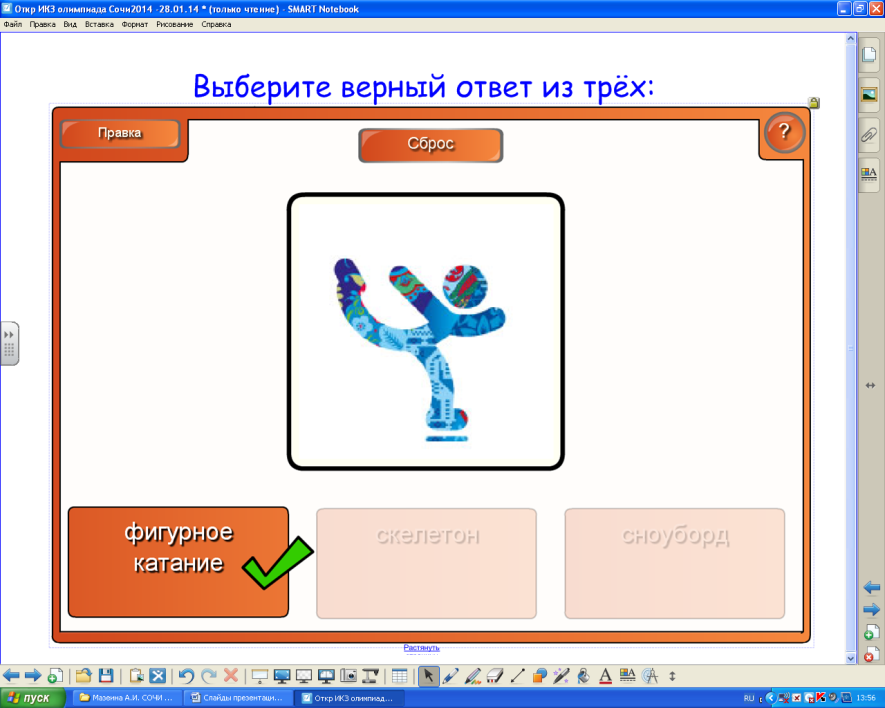 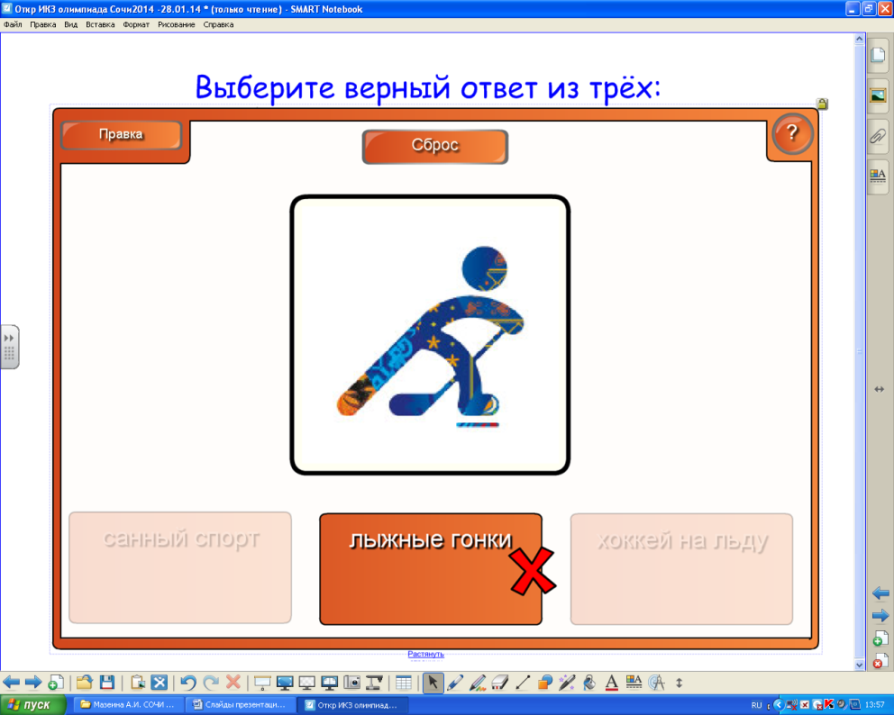 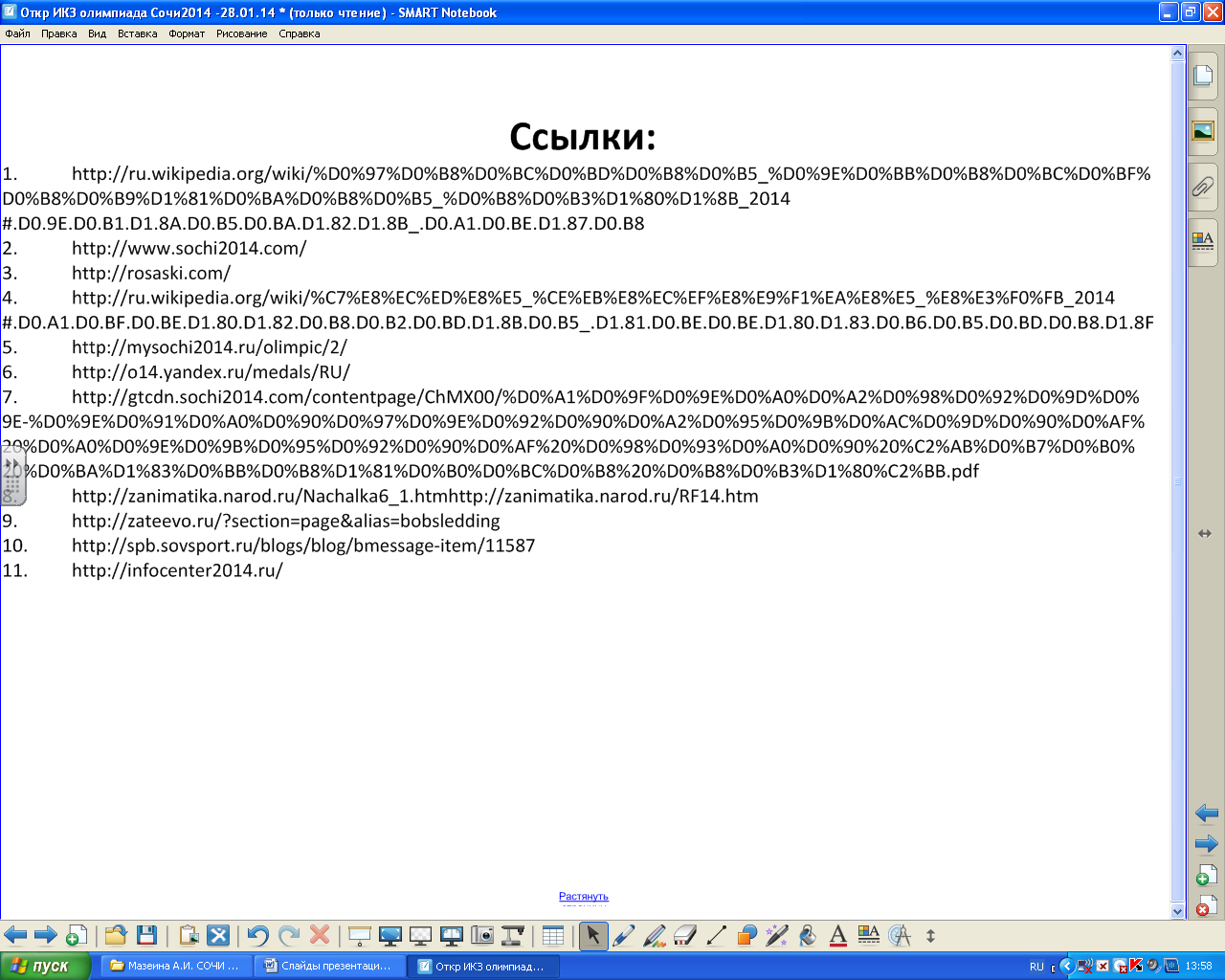 